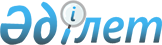 О признании утратившими силу некоторых решений Хромтауского районного маслихатаРешение маслихата Хромтауского района Актюбинской области от 08 июня 2016 года № 30      В соответствии со статьей 7 Закона Республики Казахстан от 23 января 2001 года "О местном государственном управлении и самоуправлении в Республике Казахстан" и с пунктом 2 статьи 44 Закона Республики Казахстан от 6 апреля 2016 года № 480-V "О правовых актах", Хромтауский районный маслихат РЕШИЛ:

      1. Признать утратившим силу следующих решений Хромтауского районного маслихата:

      1) Решение Хромтауского районного маслихата от 24 февраля 2014 года № 161 "Об утверждении Регламента Хромтауского районного маслихата" (зарегистрированное в Реестре государственной регистрации нормативных правовых актов за № 3830, опубликованное 3 апреля 2014 года в районной газете "Хромтау");

      2) Решение Хромтауского районного маслихата от 18 февраля 2016 года № 322 "Об утверждении Положении государственного учреждения "Аппарат Хромтауского районного маслихата"" (зарегистрированное в Реестре государственной регистрации нормативных правовых актов за № 4796, опубликованное 7 апреля 2016 года в районной газете "Хромтау").

      2. Настоящее решение вводится в действие со дня его принятия.


					© 2012. РГП на ПХВ «Институт законодательства и правовой информации Республики Казахстан» Министерства юстиции Республики Казахстан
				
      Председатель сессии

Секретарь районного

      районного маслихата

маслихата

      А.Бекбауов

Д.Мулдашев
